Topmarks online maths learningwww.topmarks.co.ukData handlinghttps://www.topmarks.co.uk/maths-games/7-11-years/data-handling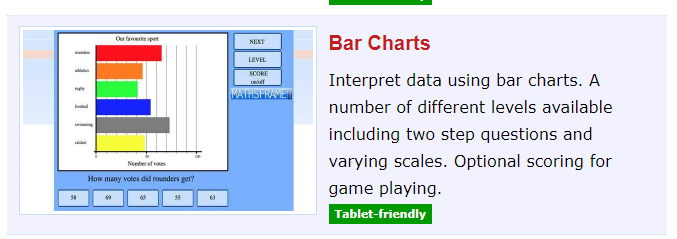 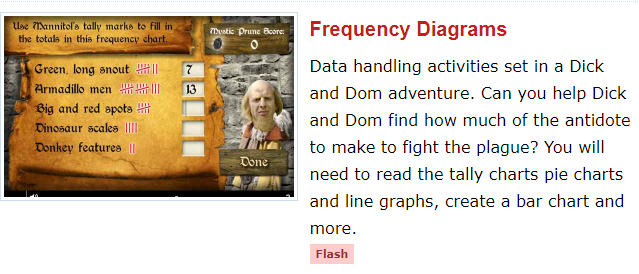 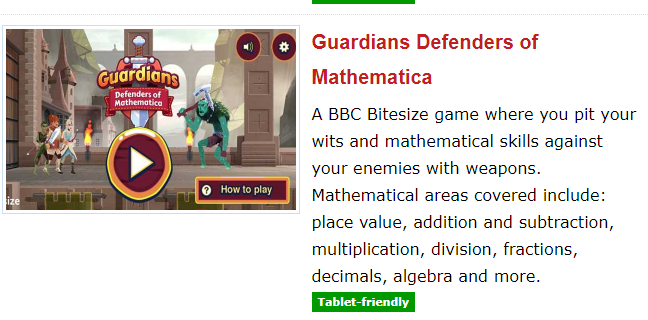 